ИзвещениеО внесении изменений в запрос котировок цен №  048/ТВРЗ/2018Уважаемые господа!АО «ВРМ» в лице Тамбовского  ВРЗ АО «ВРМ» сообщает Вам о изменении в проведении запроса котировок цен №  048/ТВРЗ/2018 с целью выбора организации на право заключения договора на поставку пленки и войлока в 2018-2019гг.1. Внести изменения в пункт 2.5 и изложить его в следующей редакции: 2.5. Котировочная заявка должна быть представлена до 17-00 часов московского времени «12» ноября 2018г. 392009, г. Тамбов, пл. Мастерских, д.1.  2. Внести изменения в пункт 5.2 и изложить его в следующей редакции: 5.2. Рассмотрение котировочных заявок осуществляется экспертной группой совместно с организатором  по адресу: 3392009, г. Тамбов, пл. Мастерских, д.1. в 14-00 часов московского времени «13» ноября 2018г.3. Внести изменения в пункт 5.7 и изложить его в следующей редакции:5.7. Подведение итогов запроса котировок цен проводится по адресу: 392009, г. Тамбов, пл. Мастерских, д.1 в 10-00 часов московского времени «14» ноября 2018г.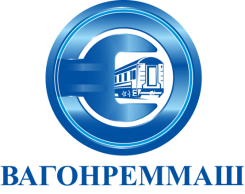 АКЦИОНЕРНОЕ ОБЩЕСТВО «ВАГОНРЕММАШ»Филиал Тамбовский вагоноремонтный завод392009, г. Тамбов, пл. Мастерских, д. 1тел. (4752) 44-49-59, факс 44-49-02, e-mail: tvrz@vagonremmash.ru